CVIČÍME VENKU - WORKOUT NA HŘIŠTI BABADobrý den, jmenuji se Viktor Kollert, je mi 12 let a chtěl bych Vás požádat o podporu mého projektu CVIČÍME VENKU - Workout na Hřišti Baba, v rámci Mám nápad pro Šestku. Hřiště na Babě mám rád, chodíme tam s kamarády hrát fotbal a jezdit na rampy. Co mi chybí, je zaposilovat si a protáhnout se venku na hřišti.Od 1. třídy se věnuji sportovní gymnastice v oddíle SK Hradčany a moc mě to baví. Pravidelně se umísťujeme na předních místech na Mistrovství republiky. Cvičení je skvělá věc, každému to můžu doporučit.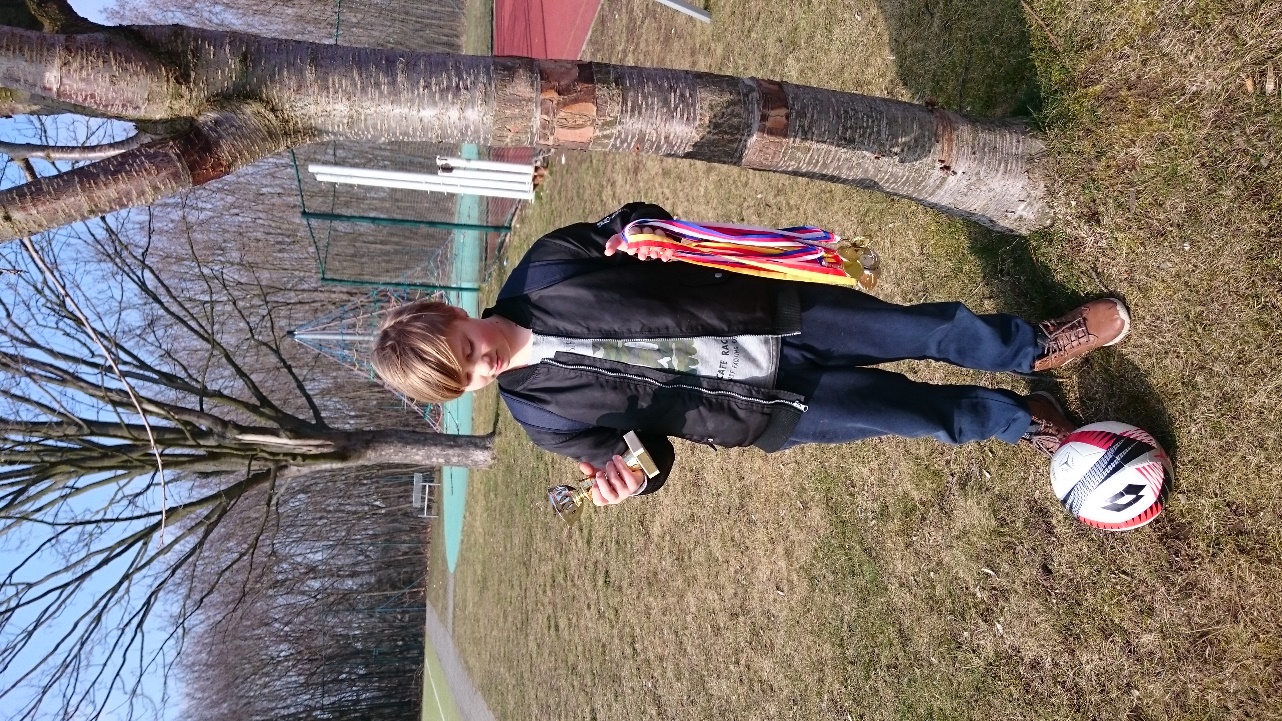 Navrhuji na hřiště doplnit workout cvičební prvky, posilování s vlastní vahou je stále oblíbenější. Vhodné je nejenom pro aktivní sportovce, ale pro každého, kdo má chuť si zacvičit a protáhnout si záda, to všichni ocení! Největší výhodou je, že stačí jen přijít a začít cvičit, žádné další vybavení není třeba.Zrovna na šestce ale těchto hřišť moc není, můžeme to změnit.https://streetworkout.cz/mapa-hrist/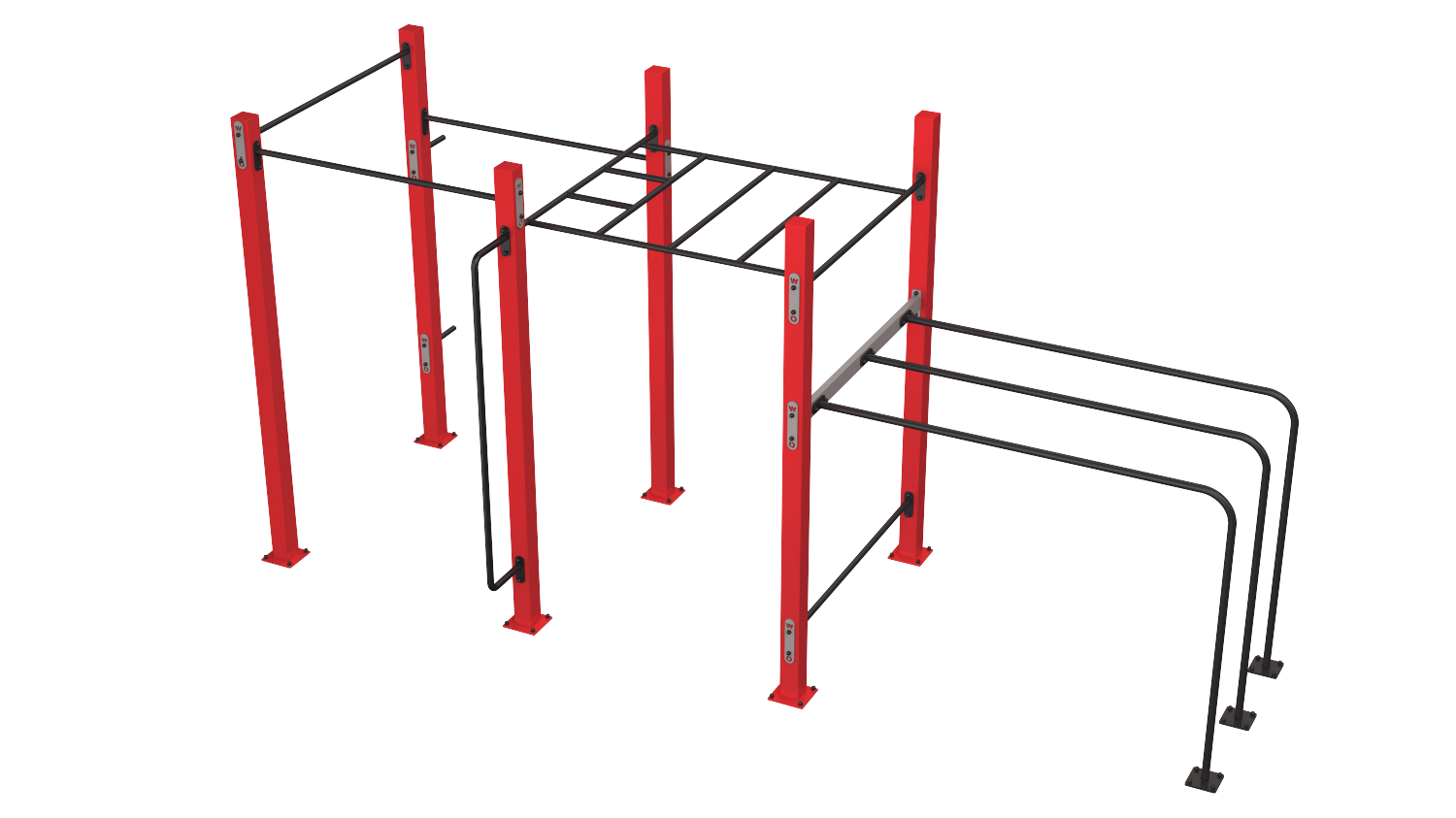 Konstrukce vyrábí řada firem, mě se třeba líbí tato základní, 8,2 x 5,2mSMALL light od WORKOUT CLUB PARKS, za 59.990,-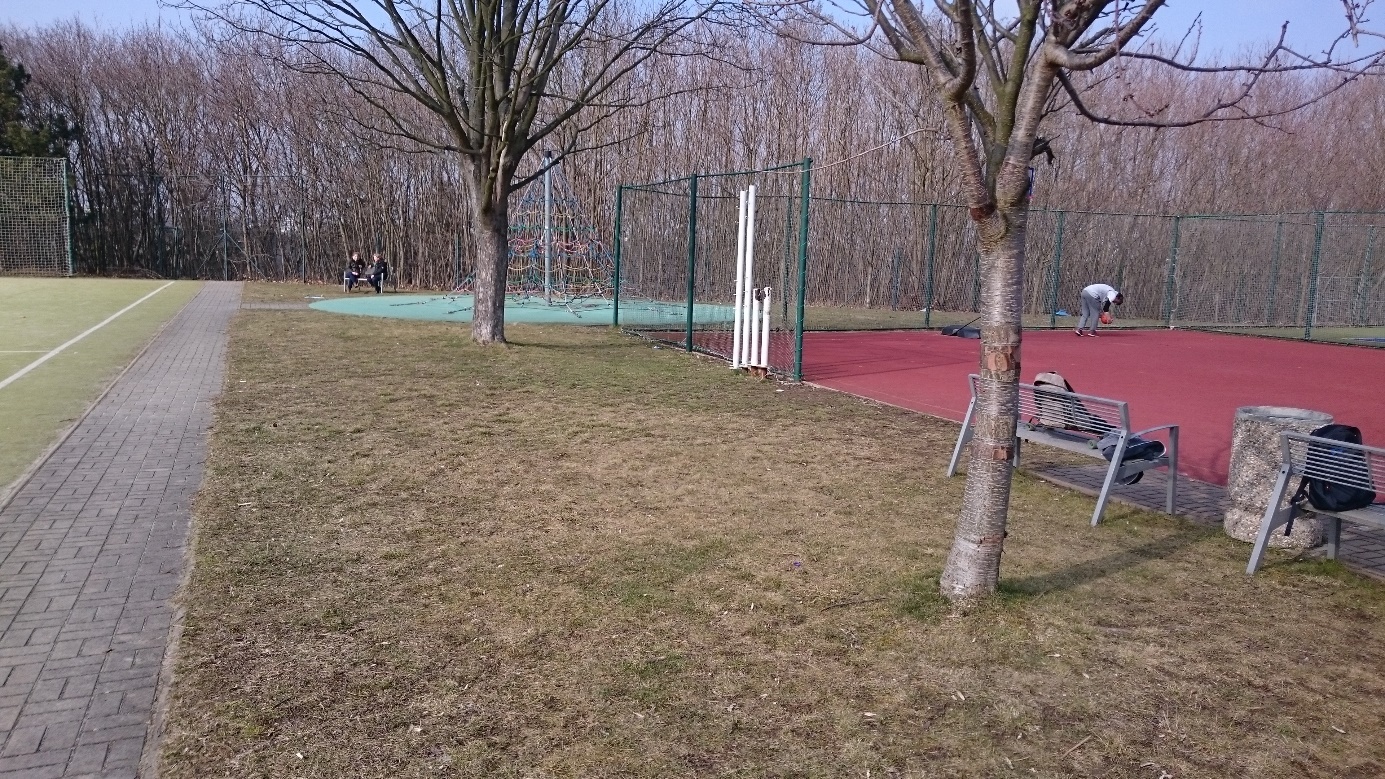 Mohla by se třeba umístit na plochu mezi hřiště a dva stromy.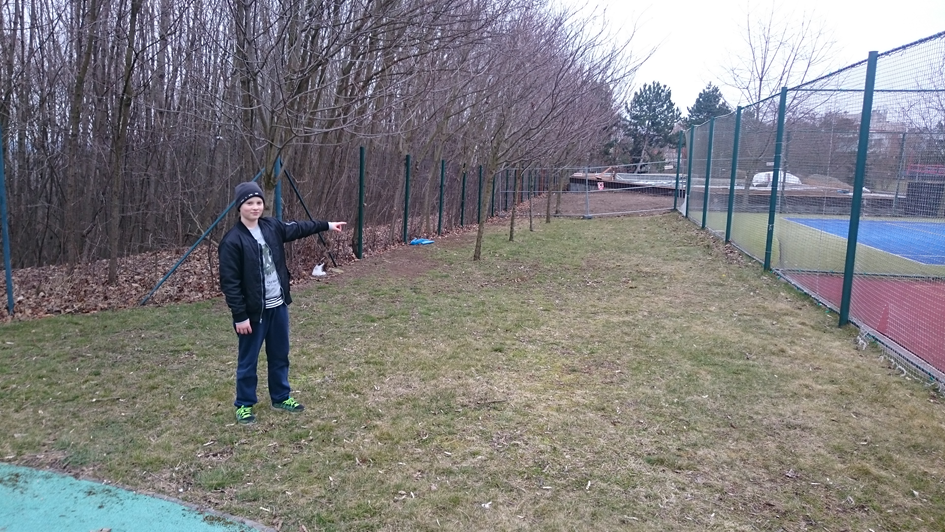 Plochu mezi tenisovými kurty a plotem lze také využít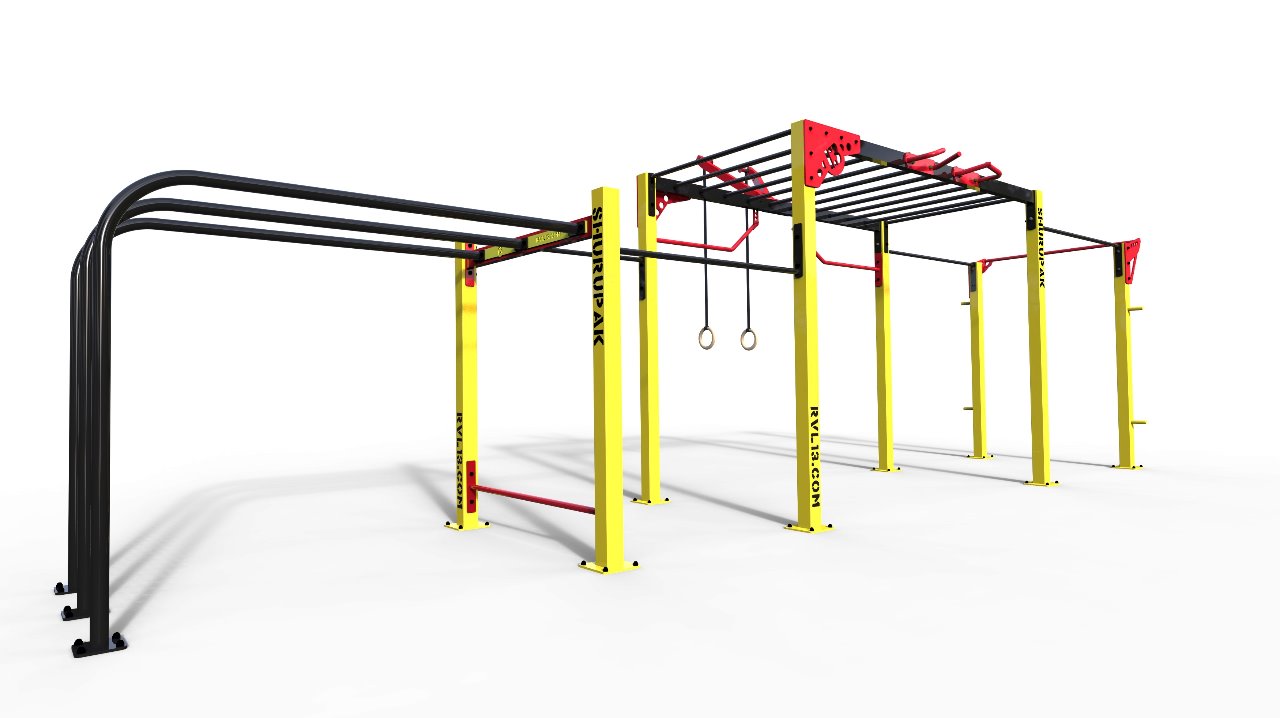 Shurupak 1 od firmy RVL13, je velikostí ideální, 8,4 x 2,45 mWORKO WORKOUT  UT  WORKOUT  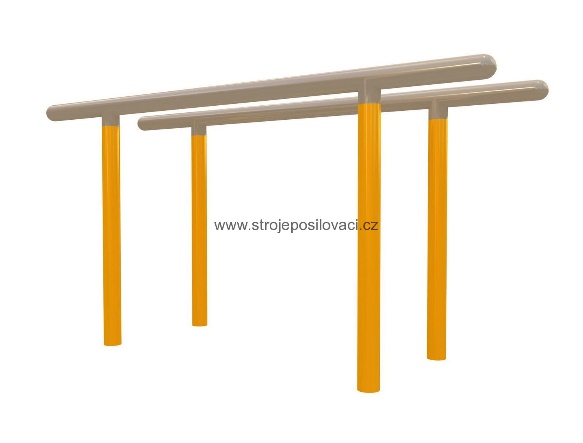 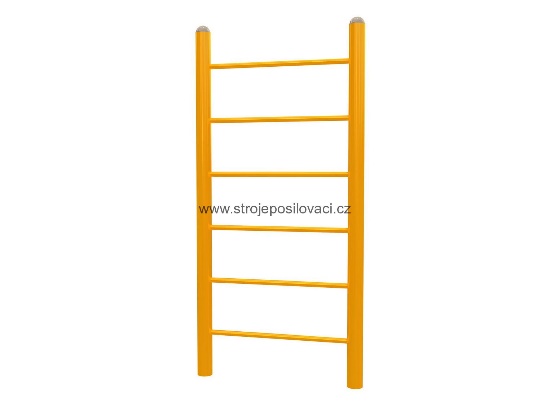 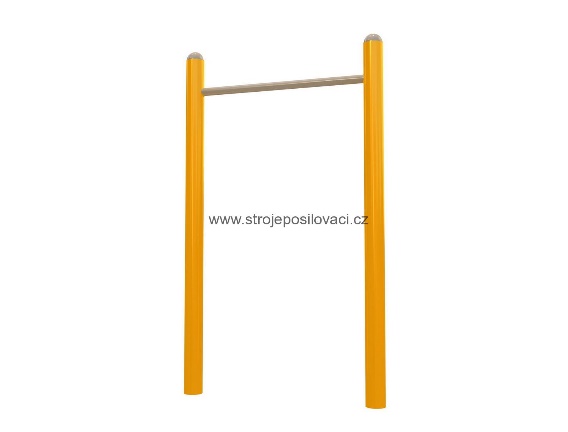 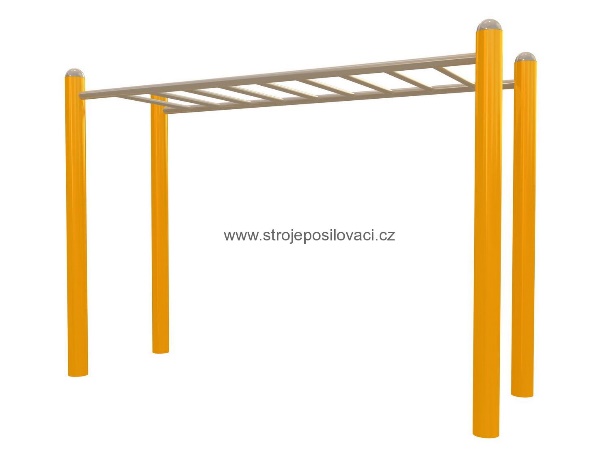 Jednotlivé cvičební prvky dodávané firmou AFE TRADE, s.r.o.Náklady na pořízení jednoho většího prvku odhaduji okolo 200 000,-, středního 150 000,-,Small 100 000,-, jednotlivých do 50.000,-.Dodávka musí zahrnout montáž, dopravu, zemní práce, betonáž patek, úpravu vegetace.Důležitá je také úprava povrchu pod prvky, protipádové pryžové dlaždice, matriál a montáže cca. 1500,-/m2. Ale viděl jsem i štěrk.Odkazy na některé dodavatele cvičebních prvků:https://www.naturensport.com/rvl13http://www.woclub.cz/http://www.gsport.cz/kategorie-produktu/workoutove-hriste/http://www.strojeposilovaci.cz/neomax/eshop/26-1-STREET-WORKOUT-PARK/123-2-VYBAVENI-PRO-WORKOUTRealizace:http://www.woclub.cz/realizace-workoutove-hristehttps://www.naturensport.com/realizace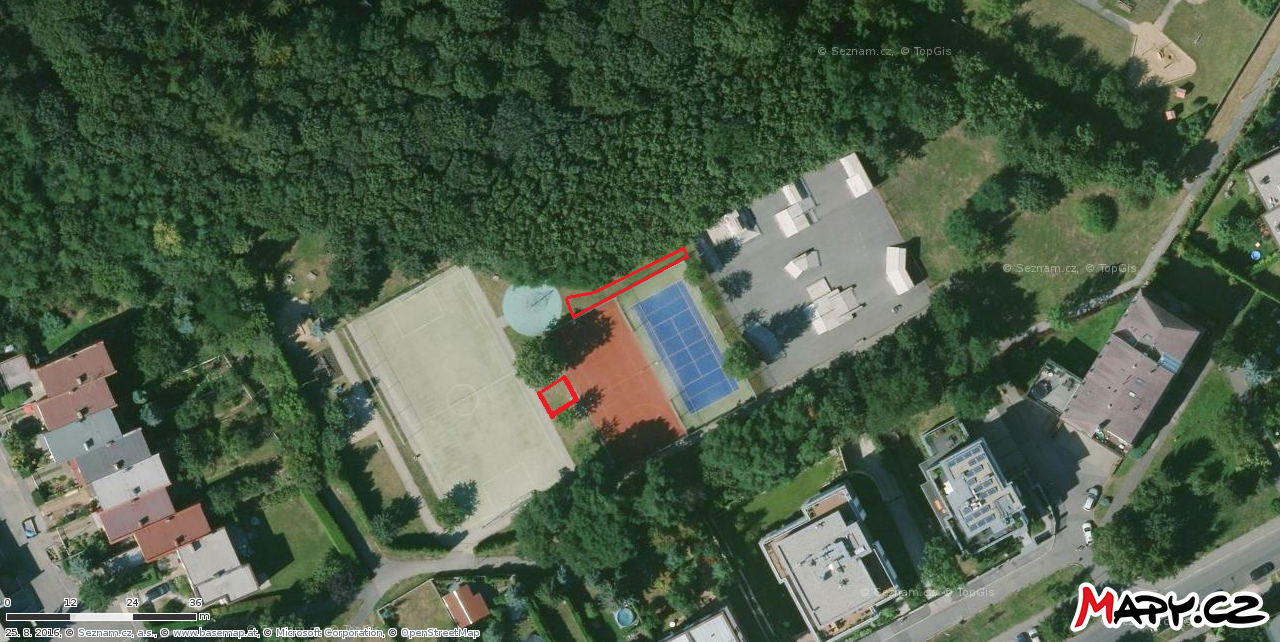 Návrh umístění cvičebních prvků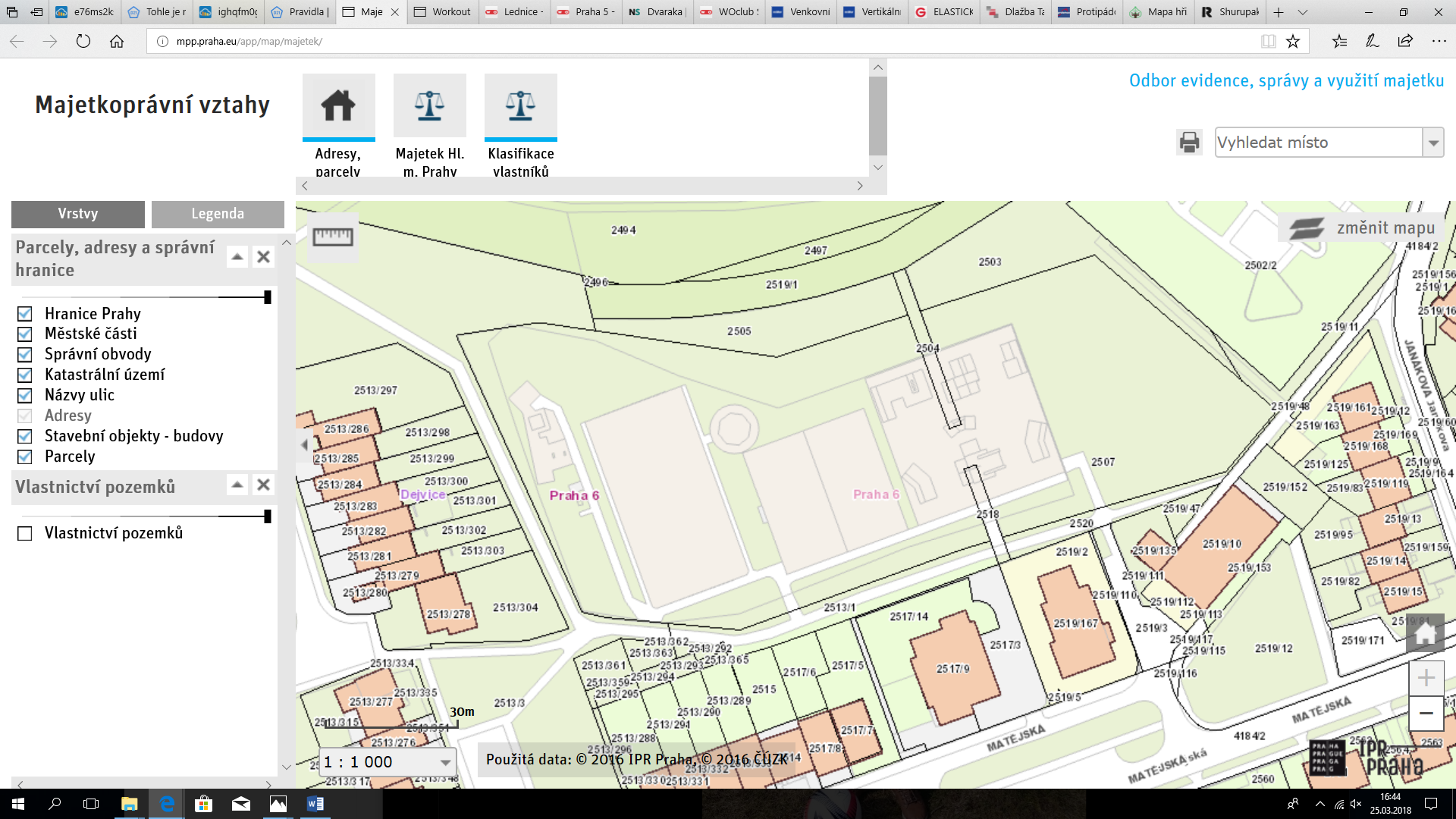 Hřiště na Babě je ve správě Prahy 6